PORTARIA Nº 14/2023Data: 24 de janeiro de 2023Define cronograma para pagamento de vencimentos, salários, subsídios e verba indenizatória no Exercício de 2023.O Excelentíssimo Senhor Iago Mella, Presidente da Câmara Municipal de Sorriso, Estado de Mato Grosso, no uso das atribuições que lhe são conferidas por Lei e,Considerando o artigo 2º da Lei 2.444/2015;Considerando a Portaria nº 63/2018; eConsiderando a importância do planejamento para servidores, vereadores e Câmara Municipal.	RESOLVE:	Art. 1º Definir as seguintes datas para pagamentos dos vencimentos mensais dos servidores efetivos, servidores comissionados e vereadores:	Art. 2º Definir as seguintes datas para pagamentos da primeira e segunda parcelas do 13º salário dos servidores efetivos e servidores comissionados:	Art. 3º Definir as seguintes datas para pagamento da verba indenizatória aos vereadores:Parágrafo Único – O pagamento da Verba Indenizatória ocorrerá somente após entrega do Relatório Mensal das Atividades Desempenhadas, conforme art. 4º Lei 2.444/2015.Art. 4º Esta Portaria entra em vigor na data da sua publicação.Câmara Municipal de Sorriso, Estado de Mato Grosso, em 24 de janeiro de 2023. IAGO MELLAPresidenteREGISTRE-SE, PUBLIQUE-SE, CUMPRA-SE.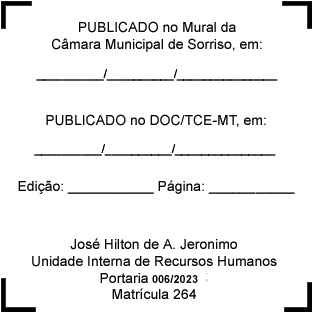 CompetênciaDia que os valores estarão na conta bancária do beneficiadoJaneiroDia 30 de JaneiroFevereiroDia 28 de FevereiroMarçoDia 30 de MarçoAbrilDia 28 de AbrilMaioDia 30 de MaioJunhoDia 28 de JunhoJulhoDia 28 de JulhoAgostoDia 30 de AgostoSetembroDia 29 de SetembroOutubroDia 30 de OutubroNovembroDia 29 de NovembroDezembroDia 15 de DezembroCompetênciaDia que os valores estarão na conta bancária do beneficiado1ª ParcelaDia 28 de Junho2ª ParcelaDia 15 de DezembroCompetênciaDia que os valores estarão na conta bancária do beneficiado*JaneiroDia 31 de JaneiroFevereiroDia 28 de FevereiroMarçoDia 31 de MarçoAbrilDia 28 de AbrilMaioDia 31 de MaioJunhoDia 30 de JunhoJulhoDia 31 de JulhoAgostoDia 31 de AgostoSetembroDia 29 de SetembroOutubroDia 31 de OutubroNovembroDia 30 de NovembroDezembroDia 15 de Dezembro